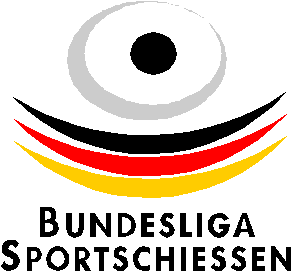 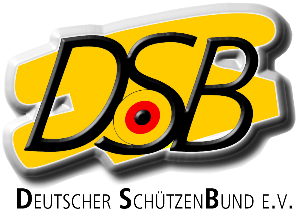 Erklärung für EU-Ausländer ohne ID-Nummer eines Internationalen Verbands (ISSF, WA, IPC)für die Bundesliga-Saison 2024/25Hiermit erklärt der/die Schütze/Schützin Name, VornameVereinGeburtsdatumNationDisziplindass er/sie vom 01.01.2024 bis zum 31.12.2025 nicht an der höchsten nationalen Einzelmeisterschaft sowie Auslandswettkämpfen seines/ihres Heimatlandes oder eines Drittlandes in der oben genannten Disziplin teilnimmt. Er/sie wird als EU-Bürger den deutschen Schützen/Schützinnen gleichgestellt.	..		Ort, Datum						Unterschrift